Во исполнение Указа Президента Российской Федерации от 27 июня 2022 г.                № 401 «О проведении в Российской Федерации Года педагога и наставника»:президиум Саратовской областной организации Профессионального союза работников народного образования и науки постановляет:Утвердить план основных мероприятий по проведению в 2023 году                             в Саратовской областной организации Общероссийского Профсоюза образования Года педагога и наставника (приложение). Контроль за выполнением данного постановления возлагаю                           на заместителя председателя областной организации Профсоюза Попову Г.Н.Председатель								Н.Н. Тимофеев Приложение 									к постановлению президиума									областной организации Профсоюза									Протокол № 21 от 7 февраля 2023 г.Планосновных мероприятий по проведению в 2023 году в Саратовской областной организации Общероссийского Профсоюза образования Года педагога и наставника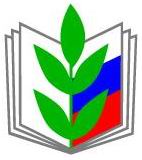 ПРОФЕССИОНАЛЬНЫЙ СОЮЗ РАБОТНИКОВ НАРОДНОГО ОБРАЗОВАНИЯ И НАУКИ РОССИЙСКОЙ ФЕДЕРАЦИИСАРАТОВСКАЯ ОБЛАСТНАЯ ОРГАНИЗАЦИЯ ПРОФЕССИОНАЛЬНОГО СОЮЗА РАБОТНИКОВ НАРОДНОГО ОБРАЗОВАНИЯ И НАУКИ РОССИЙСКОЙ ФЕДЕРАЦИИ(САРАТОВСКАЯ ОБЛАСТНАЯ ОРГАНИЗАЦИЯ «ОБЩЕРОССИЙСКОГО ПРОФСОЮЗА ОБРАЗОВАНИЯ»)ПРЕЗИДИУМПОСТАНОВЛЕНИЕПРОФЕССИОНАЛЬНЫЙ СОЮЗ РАБОТНИКОВ НАРОДНОГО ОБРАЗОВАНИЯ И НАУКИ РОССИЙСКОЙ ФЕДЕРАЦИИСАРАТОВСКАЯ ОБЛАСТНАЯ ОРГАНИЗАЦИЯ ПРОФЕССИОНАЛЬНОГО СОЮЗА РАБОТНИКОВ НАРОДНОГО ОБРАЗОВАНИЯ И НАУКИ РОССИЙСКОЙ ФЕДЕРАЦИИ(САРАТОВСКАЯ ОБЛАСТНАЯ ОРГАНИЗАЦИЯ «ОБЩЕРОССИЙСКОГО ПРОФСОЮЗА ОБРАЗОВАНИЯ»)ПРЕЗИДИУМПОСТАНОВЛЕНИЕПРОФЕССИОНАЛЬНЫЙ СОЮЗ РАБОТНИКОВ НАРОДНОГО ОБРАЗОВАНИЯ И НАУКИ РОССИЙСКОЙ ФЕДЕРАЦИИСАРАТОВСКАЯ ОБЛАСТНАЯ ОРГАНИЗАЦИЯ ПРОФЕССИОНАЛЬНОГО СОЮЗА РАБОТНИКОВ НАРОДНОГО ОБРАЗОВАНИЯ И НАУКИ РОССИЙСКОЙ ФЕДЕРАЦИИ(САРАТОВСКАЯ ОБЛАСТНАЯ ОРГАНИЗАЦИЯ «ОБЩЕРОССИЙСКОГО ПРОФСОЮЗА ОБРАЗОВАНИЯ»)ПРЕЗИДИУМПОСТАНОВЛЕНИЕПРОФЕССИОНАЛЬНЫЙ СОЮЗ РАБОТНИКОВ НАРОДНОГО ОБРАЗОВАНИЯ И НАУКИ РОССИЙСКОЙ ФЕДЕРАЦИИСАРАТОВСКАЯ ОБЛАСТНАЯ ОРГАНИЗАЦИЯ ПРОФЕССИОНАЛЬНОГО СОЮЗА РАБОТНИКОВ НАРОДНОГО ОБРАЗОВАНИЯ И НАУКИ РОССИЙСКОЙ ФЕДЕРАЦИИ(САРАТОВСКАЯ ОБЛАСТНАЯ ОРГАНИЗАЦИЯ «ОБЩЕРОССИЙСКОГО ПРОФСОЮЗА ОБРАЗОВАНИЯ»)ПРЕЗИДИУМПОСТАНОВЛЕНИЕ
«07» февраля 2023 г.
г. Саратов
г. Саратов
№ 21Об утверждении планаосновных мероприятий по проведениюв 2023 году в Саратовской областной организации Общероссийского Профсоюза образования Года педагога и наставникаОб утверждении планаосновных мероприятий по проведениюв 2023 году в Саратовской областной организации Общероссийского Профсоюза образования Года педагога и наставника№ п/пМероприятияСроки проведенияОтветственные1. Организационные мероприятия1. Организационные мероприятия1. Организационные мероприятия1. Организационные мероприятия1.1.Провести заседание президиума Саратовской областной организации Общероссийского Профсоюза образования «2023 год – Год педагога и наставника, старт, задачи, ожидания и результаты»февральТимофеев Н.Н.Попова Г.Н.Шкитина М.В.1.2.Провести заседание комитета областной организации Общероссийского Профсоюза образования «О ходе выполнения Программы реализации приоритетных направлений деятельности Саратовской областной организации Профсоюза на 2020-2022г. в Год педагога и наставника»март-апрельТимофеев Н.Н.Попова Г.Н.Шкитина М.В.1.3. Введение в газете «Просвещенец», в группах Саратовской областной организации Профсоюза, в социальных сетях рубрик: «Год меридиан», «Профсоюзный наставник», посвященных Году педагога и наставникас февраляТимофеев Н.Н.Попова Г.Н.Шкитина М.В.1.4.Участвовать в мероприятиях Общероссийского Профсоюза образования:1.4.- Всероссийская онлайн-акция (челлендж в социальных сетях) «Читаем Ушинского», посвященная 200-летию К.С. УшинскогофевральПопова Г.Н.Буряк Н.А.1.4.- Издание книги из серии «Кухня педагогической деятельности (КПД)» с предисловием Общероссийского Профсоюза образования для распространения на Всероссийских педагогических мероприятиях. Автор А.Н. Иоффе, издание «О полезном, здоровом и вкусном преподавании, учении и образовании»I кварталПопова Г.Н.Буряк Н.А.1.4.- V Российская психолого-педагогическая олимпиада обучающихсямартПопова Г.Н.Буряк Н.А.1.4.- Конкурс «Арктур» и Форум работников системы дополнительного образования детей «Человек как предмет воспитания (К.Д. Ушинский)», посвященный 200-летию со дня рождения классика отечественной педагогики К.Д. Ушинскогоянварь – майПопова Г.Н.Гордеева Т.А.1.4.- Всероссийская акция «В каждом живёт учитель»октябрьПопова Г.Н.Буряк Н.А.1.4.- Просветительская акция «Профессия учитель» для студентов педагогических вузов и колледжейапрельШкитина М.В.1.4.- Общепрофсоюзная акция «Рожденные в СССР». Чествование народных учителей СССРоктябрьТимофеев Н.Н.1.4.- Всероссийский конкурс сочинений «Педагогический навигатор» на участие в тематической образовательной программе ФГБОУ «ВДЦ «Смена»февраль –март (заочный тур)Попова Г.Н.Буряк Н.А.Тимофеев И.Д.1.5.Ведение специального раздела «Хроника Года педагога и наставника» на официальном сайте Саратовской областной организации Общероссийского Профсоюза образованияс февраляТимофеев И.Д.1.6.Провести мероприятия под рубрикой «Красота педагогической профессии»:1.6.- Конкурс фотографий о деятельности классных руководителей, педагогов дополнительного образования, «Будущих учителей в кадре» (для студентов-практикантов), «Руководитель в кадре» (к конкурсу «Лучший социальный партнёр»)февраль - декабрьПопова Г.Н.Тимофеев И.Д.Шкитина М.В.1.6.Конкурс художественной самодеятельности работников образовательных организацийоктябрь - ноябрьКаляева К.С.Попова Г.Н.Шкитина М.В.1.7.Заключительный Форум Года педагога и наставника под девизом «Профсоюз - Союз профессионалов»декабрьТимофеев Н.Н.Попова Г.Н.Шкитина М.В.2. Инициативы областной организации Общероссийского Профсоюза образования в целях повышения престижа педагогической профессии2. Инициативы областной организации Общероссийского Профсоюза образования в целях повышения престижа педагогической профессии2. Инициативы областной организации Общероссийского Профсоюза образования в целях повышения престижа педагогической профессии2. Инициативы областной организации Общероссийского Профсоюза образования в целях повышения престижа педагогической профессии2.1.Обратиться в министерство образования области с предложением о проведении заседания Межведомственного совета по повышению качества образования в Саратовской области по вопросу «О совершенствовании системы оплаты труа работников образования области»мартТимофеев Н.Н.2.2.Предложить комитету Саратовской областной Думы по культуре и образованию, министерству финансов Саратовской области, министерству труда и социального развития Саратовской области провести работу по корректировке Закона Саратовской области от 03.08.2011г. №96-ЗСО «О социальной поддержке молодых специалистов учреждений бюджетной сферы в Саратовской областифевральТимофеев Н.Н.2.3.Провести консультации с министерством строительства и жилищно-коммунального хозяйства области по  определению путей обеспечения жильем нуждающихся  педагогических работниковиюньТимофеев Н.Н.2.4.Предложить рассмотреть на областной трёхсторонней комиссии по регулированию социально – трудовых отношений вопрос о мерах по выполнению трёхстороннего Соглашения в части обеспечения санаторно-курортным лечением работников бюджетной сферыапрельТимофеев Н.Н.2.5.Предложить комитету по образованию и культуре Саратовской областной Думы рассмотреть вопрос о принятии мер по обеспечению условий для формирования и внедрения системы адресной подготовки и повышения квалификации педагогических кадровапрельТимофеев Н.Н.3. Участие областной организации Профсоюза в регулярных областных профессиональных мероприятиях3. Участие областной организации Профсоюза в регулярных областных профессиональных мероприятиях3. Участие областной организации Профсоюза в регулярных областных профессиональных мероприятиях3. Участие областной организации Профсоюза в регулярных областных профессиональных мероприятиях3.1.Региональные этапы Всероссийских конкурсов профессионального мастерства:3.1.- «Учитель года – 2023»февраль - июньПопова Г.Н.Буряк Н.А.3.1.- «Воспитатель года – 2023»февраль - апрельПопова Г.Н.Буряк Н.А.3.1.- «Педагог – психолог России»февраль - июньПопова Г.Н.Буряк Н.А.3.1.- «Директор года России»март – апрельПопова Г.Н.Шкитина М.В.3.1.- «Сердце отдаю детям»март – апрельПопова Г.Н.Буряк Н.А.3.1.- «Учитель – дефектолог России»март – майПопова Г.Н.Буряк Н.А.3.1.- «Преподаватель года»апрель – майШкитина М.В.3.1.- «Мастер года»апрель – майШкитина М.В.3.2.Выпуск второго номера электронного журнала «Интегральная медицина и жизнь» об учителях физической культуры, тренерах-преподавателяхфевральПопова Г.Н.Тимофеев И.Д.3.3.Областной конкурс самодеятельного творчестваоктябрь-ноябрьКаляева К.С.3.4.Принять участие в съезде руководителей общеобразовательных организаций «Управление школой: современные реалии, трансформация, прогрессия»март – апрельТимофеев Н.Н.3.5.Принять участие  в профессиональном конкурсе классных руководителей общеобразовательных организаций Саратовской области «Премия «Признание»май – июньТимофеев Н.Н.Попова Г.Н.3.6.Принять участие в слёте лучших учителей, победителей профессиональных конкурсов в рамах регионального отделения Общероссийской общественной организации лидеров образования «Учитель года»июньПопова Г.Н.4. Содействие развитию кадрового потенциала системы образования области4. Содействие развитию кадрового потенциала системы образования области4. Содействие развитию кадрового потенциала системы образования области4. Содействие развитию кадрового потенциала системы образования области4.1.Провести мониторинг профориентационной работы на учительскую профессию, организации целевого направления на учёбу в педагогические учебные заведения. Найти лучший опыт и довести его до органов управления образованияфевральТимофеев Н.Н.Попова Г.Н.4.2.Принять участие в «Неделе педагогического образования и конкурсе СГУ «Шаг в профессию»март – апрельПопова Г.Н.Шкитина М.В.4.3.Мероприятия по поддержке молодых учителей области:4.3.- Провести рейд «Как живёшь молодой педагог?», по результатам рейда принять меры по устранению выявленных проблем в социальном положении молодых педагоговавгуст-октябрьБуряк Н.А.Гордеева Т.А.4.3.- Принять участие в слёте представителей Ассоциацию молодых педагогов Саратовской областиоктябрьПопова Г.Н.Шкитина М.В.специалисты4.3.- Принять участие в летнем педагогическом нетворкинге СГУ для молодых учителей Саратовской областиавгустПопова Г.Н.Шкитина М.В.4.4.Принять участие в торжественной церемонии посвящения в молодые педагоги Саратовской области8 сентябряПопова Г.Н.4.5.Принять участие в слёте руководителей профессиональных объединений и ассоциаций15 ноябряТимофеев Н.Н.Попова Г.Н.4.6.Проанализировать участие муниципальных органов управления образования в реализации Программы «Преодоление дефицита квалифицированных педагогических кадров в системе образования Саратовской области на 2022-2025 годы» и по итогам провести конференцию по разработке дальнейших действий в преодолении дефицита педагогических кадров.мартТимофеев Н.Н.Попова Г.Н.Буряк Н.А.4.7.Провести тематическую проверку «Соблюдение трудовых прав работников образовательных организаций в связи с проведённой реорганизация учреждений образования в 2022 году». II кварталГордеева Т.А.4.8.Провести обучение председателей первичных профсоюзных организаций в рамках школы профсоюзных лидеровIII кварталБуряк Н.А.5. Содействие развитию наставничества в системе образования области:5. Содействие развитию наставничества в системе образования области:5. Содействие развитию наставничества в системе образования области:5. Содействие развитию наставничества в системе образования области:5.1.Принять участие в мероприятиях ЦС Общероссийского Профсоюза образования:5.1.- Видео-, фото-челлендж в социальных сетях «Мой наставник»в течение годаПопова Г.Н.Буряк Н.А.Тимофеев И.Д.5.1.- Олимпиада Общероссийского Профсоюза образования «Призвание – педагог» для наставников психолого-педагогических классовв течение годаПопова Г.Н.Буряк Н.А.5.2. Провести региональный педагогический слёт наставников «Есть контакт!» октябрьПопова Г.Н.Буряк Н.А.5.3.Организовать туристско-образовательное мероприятие «Диалоги на Волге» совместно с Советом молодых педагогов и наставников Волгоградской областииюньТимофеев Н.Н.Попова Г.Н.Буряк Н.А.5.4.Выпуск журнала очерков «Они в судьбе каждого и нас» об опыте наставниках молодёжиноябрьПопова Г.Н.5.5.Провести конкурс педагогов-наставников «Красота элегантного возраста» сентябрь - октябрьКаляева К.С.5.6.Принять участие в региональном Форуме педагогов-наставников «Целевая модель наставничества: от точки «Я знаю» к вектору «Я умею»15-16 маяПопова Г.Н.5.7.Провести конкурс фотографий Наставник в кадре»сентябрьПопова Г.Н.Шкитина М.В.Тимофеев И.Д.6. Спорт – здоровье - долголетие6. Спорт – здоровье - долголетие6. Спорт – здоровье - долголетие6. Спорт – здоровье - долголетие6.1.Принять участие в мероприятиях ЦС Общероссийского Профсоюза образования:6.1.- Всероссийская акция «Физическая культура и спорт – альтернатива пагубным привычкам»в течение годаПопова Г.Н.Каляева К.С.6.1.- Физкультурно-образовательный фестиваль «Профсоюзное многоборье»в течение годаПопова Г.Н.Каляева К.С.6.2.Зимняя спартакиада работников образования, науки и студенческой молодёжи (лыжи, футбол на снегу, весёлые старты, шахматы)февраль Каляева К.С.6.3.Слёт педагогов - туристовавгуст - сентябрьКаляева К.С.6.4.Осенняя спартакиада работников образования, науки и студенческой молодёжи (волейбол, скандинавская ходьба, мини-футбол, настольный теннис, лёгкая атлетика)сентябрьКаляева К.С.6.5.Организовать специализированные заезды педагогов и работников образования, нуждающихся в лечении, в санатории «Октябрьское ущелье», «Светлана» с профсоюзной скидкойзимние и весенние каникулыКаляева К.С.6.6.Организовать оздоровление педагогов:6.6.- По льготным профсоюзным путёвкам в областных и республиканских санаториях и пансионатахпо заявке члена ПрофсоюзаКаляева К.С.6.6.- Сформировать группы отдыхающих на базах отдыха Черноморского побережья (Новороссийск, Севастополь, Ялта)июнь – июльКаляева К.С.6.7.Организовать туристско-образовательные маршруты в рамках проекта «Диалоги на Волге»6.7.- ВолгоградиюньПопова Г.Н.Буряк Н.А.6.7.- КрасноармейскмайПопова Г.Н.Буряк Н.А.6.7.- ХвалынскавгустПопова Г.Н.Буряк Н.А.